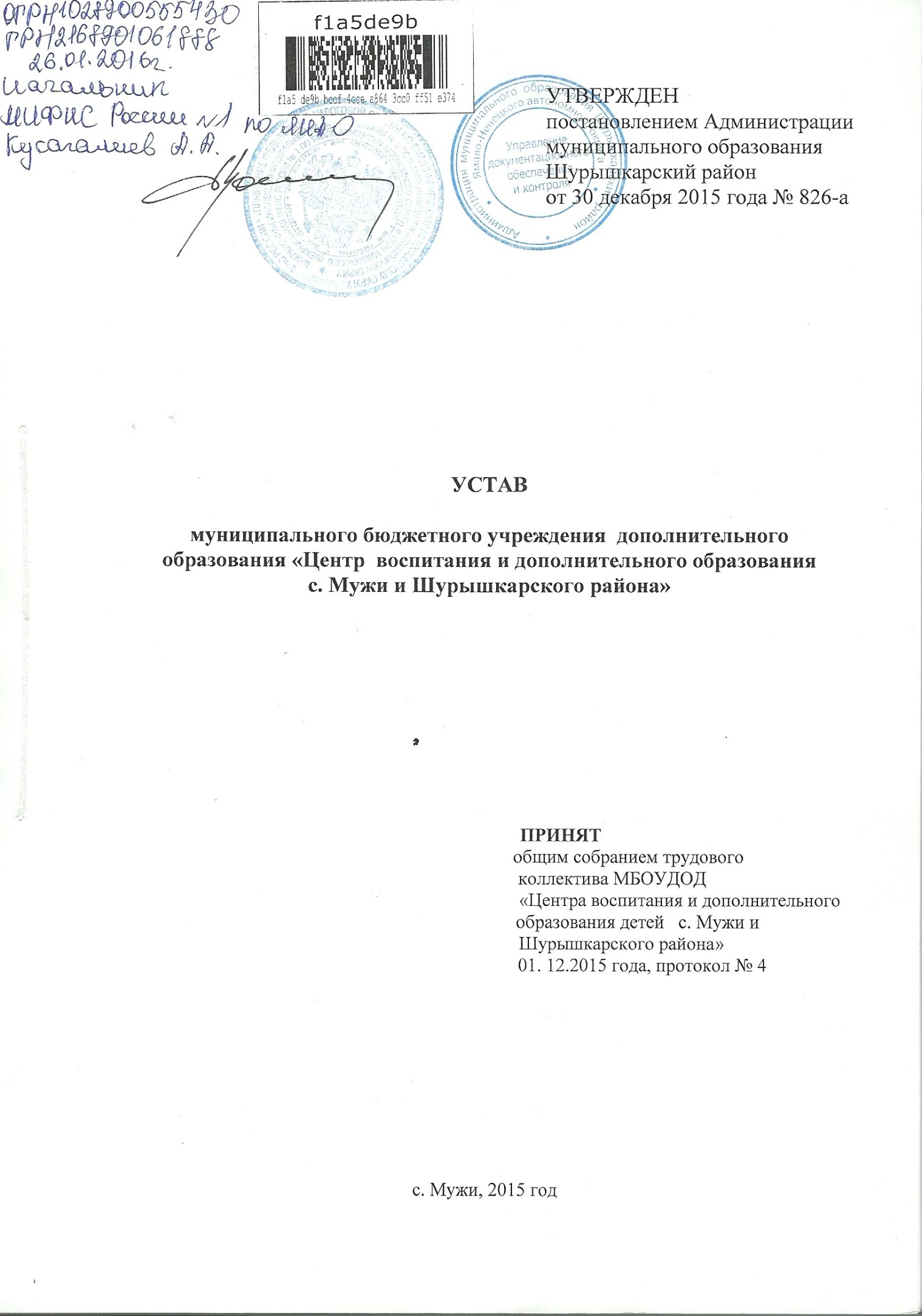 ОГЛАВЛЕНИЕI. Общие положенияМуниципальное бюджетное учреждение дополнительного образования «Центр воспитания и дополнительного образования с. Мужи и Шурышкарского района» является правопреемником Районного Дома детского творчества, учрежденного отделом образования муниципального образования Шурышкарский район приказом от 27 декабря 1996 года №128 в соответствии с Постановлением администрации Шурышкарского района «Об учредительстве образовательных учреждений района» от 16 декабря 1996 года № 114 (далее -Учреждение).2. Учреждение является некоммерческой организацией.3. Официальное наименование Учреждения:  - полное: муниципальное бюджетное учреждение дополнительного образования «Центр воспитания и дополнительного образования с. Мужи и Шурышкарского района»;- сокращенное: МБУДО «ЦВиДО».Тип Учреждения - бюджетное учреждение.4. Место нахождения Учреждения: 629640, ЯНАО, Шурышкарский район, с. Мужи, улица Истомина, дом 9 «а», № тел. (34994) 2-11-57. По данному адресу размещается Исполнительный орган - директор. Почтовый адрес и место хранения документов Учреждения: 629640, ЯНАО, Шурышкарский район, с. Мужи, улица Истомина, дом 9 «а».5. Учредителем Учреждения является муниципальное образование Шурышкарский район. Функции   и   полномочия   учредителя   Учреждения   осуществляет Управление образования Администрации муниципального образования Шурышкарский район (далее - Учредитель).   Место нахождения  учредителя: 629640,с. Мужи, улица Истомина, дом 9 «а».6. Права собственника в отношении имущества Учреждения в соответствии с действующим законодательством от имени муниципального образования Шурышкарский район (далее – муниципальное образование) осуществляет уполномоченное структурное подразделение Администрации муниципального образования в сфере управления муниципальным имуществом муниципального образования (далее - уполномоченный орган).7. Учреждение руководствуется в своей деятельности федеральным законодательством, законодательством Ямало-Ненецкого автономного округа, муниципальными нормативными правовыми актами, а также настоящим Уставом.8. Учреждение является юридическим лицом, обладает на праве оперативного управления находящимся в собственности муниципального образования обособленным имуществом.9. Учреждение имеет самостоятельный баланс, муниципальное задание и план финансово-хозяйственной деятельности, а также лицевые счета в органе казначейства муниципального образования по учету средств местного бюджета и средств, полученных от приносящей доход деятельности, а также иные счета, открываемые в соответствии с федеральным законодательством.10. Учреждение имеет печать со своим наименованием, иные необходимые для его деятельности печати, штампы, бланки.Учреждение вправе использовать символику в качестве индивидуализации в соответствии с положениями гражданского законодательства.11. Учреждение от своего имени приобретает и осуществляет имущественные и неимущественные права, несет обязанности, выступает истцом, ответчиком, заявителем, заинтересованным лицом и третьим лицом в суде.II. Цель и предмет деятельности Учреждения12. Целью деятельности Учреждения является образовательная деятельность по дополнительным общеобразовательным программам- дополнительным общеразвивающим программам.13.  В  соответствии  с  целями  деятельности  Учреждение  осуществляет переданные полномочия по подготовке граждан, выразивших желание стать усыновителями, опекунами или попечителями несовершеннолетних граждан либо принять детей, оставшихся без попечения родителей, в семью на воспитание в иных установленных семейным законодательством Российской Федерации.Предметом деятельности является предоставление дополнительного образования по дополнительным общеразвивающим программам. Содержание образовательной деятельности в Учреждении определяется дополнительными общеобразовательными программами.14.  Учреждение  вправе  осуществлять  следующие  виды приносящей доход деятельности:1)	предоставление платных образовательных услуг за счет средств физических и (или) юридических лиц по договорам об оказании платных образовательных : реализация дополнительных общеразвивающих программ технической направленности («Автодело», «Мультипликация» и т.д.);2) предоставление услуг по проведению детских утренников «Именины», «Самый лучший день в году»;3) сдача в аренду имущества с согласия Учредителя. 15. Образовательная деятельность в Учреждении осуществляется в соответствии с требованиями Федерального закона от 29.12.2012 года № 273- ФЗ «Об образовании в Российской Федерации», Порядком организации и осуществления образовательной деятельности по дополнительным общеобразовательным программам, утвержденным приказом Министерства образования и науки Российской Федерации от 29.08.2013 года № 1008.16. Образовательная деятельность по дополнительным общеобразовательным программам в Учреждении направлена на:1)	формирование и развитие творческих способностей учащихся;2) удовлетворение индивидуальных потребностей учащихся в интеллектуальном, художественно-эстетическом, нравственном и интеллектуальном развитии;3) формирование культуры здорового и безопасного образа жизни, укрепление здоровья учащихся;4) обеспечение духовно-нравственного, гражданско-патриотического, военно-патриотического, трудового воспитания учащихся;5) выявление, развитие и поддержку талантливых учащихся, а также лиц, проявивших выдающиеся способности;6) профессиональную ориентацию учащихся;7)	создание и обеспечение необходимых условий для личностного развития, укрепление здоровья, профессионального самоопределения и творческого труда учащихся;8) социализацию и адаптацию учащихся к жизни в обществе;9) формирование общей культуры учащихся;10) удовлетворение иных образовательных потребностей и интересов учащихся, не противоречащих законодательству Российской Федерации, осуществляемых за пределами федеральных государственных образовательных стандартов и федеральных государственных требований.17. Обучение и воспитание в Учреждении ведутся на русском языке.18. В Учреждении реализуются дополнительные общеобразовательные программы:	дополнительные общеразвивающие программы.19. Учреждение реализует дополнительные общеобразовательные программы в течение всего календарного года, включая каникулярное время.20.  Учреждение организует образовательную деятельность в соответствии с индивидуальными учебными планами в объединениях по интересам, сформированных в группы учащихся одного возраста или разных возрастных категорий (разновозрастные группы), являющиеся основным составом объединения (клубы, кружки, лаборатории, студии, творческие коллективы, ансамбли, театры) (далее - объединения), а также индивидуально.21.  Обучение по индивидуальному учебному плану, в том числе ускоренное обучение, в пределах осваиваемой дополнительной общеобразовательной программы осуществляется в порядке, установленном локальными нормативными актами Учреждения.22. Занятия в объединениях проводятся по дополнительным общеобразовательным программам различной направленности (технической, естественнонаучной, художественной, социально-педагогической).23. Занятия в объединениях могут проводиться по группам, индивидуально или всем составом объединения. Допускается сочетание различных форм получения образования и форм обучения. Формы обучения по дополнительным общеобразовательным программам определяются Учреждением самостоятельно.24. Количество обучающихся в объединении, их возрастные категории, а также продолжительность учебных занятий в объединении зависят от направленности дополнительных общеобразовательных программ и определяются локальным нормативным актом Учреждения. Каждый обучающийся имеет право заниматься в нескольких объединениях, менять их. Численный состав объединений определяется в соответствии с санитарно-гигиеническими нормами и рекомендациями органов, осуществляющих государственный санитарно-гигиенический надзор.  Наполняемость учебных групп первого года обучения составляет от 10 до 15 человек, второго и последующих лет обучения наполняемость учебных групп от 8 до 10 человек. В объединения второго и последующего года обучения могут быть зачислены обучающиеся, не занимающиеся в группе первого года обучения, но успешно прошедшие собеседование или иное испытание.  25. Дополнительные общеобразовательные программы реализуются Учреждением как самостоятельно, так и посредством сетевых форм их реализации. При реализации дополнительных общеобразовательных программ используются различные образовательные технологии,  в том числе дистанционные образовательные технологии, электронное обучение.26. При реализации дополнительных общеобразовательных программ Учреждением может применяться форма организации образовательной деятельности, основанная на модульном принципе представления содержания образовательной программы и построения учебных планов, использовании соответствующих образовательных технологий.27. Использование при реализации дополнительных общеобразовательных программ методов и средств обучения и воспитания, образовательных технологий, наносящих вред физическому или психическому здоровью учащихся, запрещается.28. Учреждение  ежегодно обновляет дополнительные общеобразовательные программы с учетом развития науки, техники, культуры, экономики, технологий и социальной сферы.29. Расписание занятий объединения составляется для создания наиболее благоприятного режима труда и отдыха учащихся администрацией Учреждения по представлению педагогических работников с учетом пожеланий учащихся, родителей (законных представителей) несовершеннолетних учащихся и возрастных особенностей учащихся.30.  При реализации дополнительных общеобразовательных программ Учреждение может организовывать и проводить массовые мероприятия, создавать необходимые условия для совместного труда и отдыха учащихся, родителей (законных представителей).31. В работе объединений при наличии условий и согласия руководителя объединения могут участвовать совместно с несовершеннолетними учащимися их родители (законные представители) без включения в основной состав.32. В Учреждении образовательная деятельность планируется таким образом, чтобы обучающиеся могли заниматься в течение дня в удобное для ребенка время, а также в выходные дни.33. Режим занятий в объединениях. Продолжительность одного занятия составляет 45 минут для обучающихся школьного возраста и не более 30 минут для детей дошкольного возраста с перерывом не менее 10 минут. Продолжительность занятий в учебные, выходные и каникулярные дни и число их в неделю определяется санитарно-эпидемиологическими требованиями к устройству, содержанию и организации режима работы образовательных организаций дополнительного образования детей, утвержденных постановлением Главного государственного врача РФ от 04.07.2014 года № 41.34. При реализации дополнительных общеобразовательных программ могут предусматриваться как аудиторные, так и внеаудиторные (самостоятельные) занятия, которые проводятся по группам или индивидуально. По форме организации реализуемые дополнительные общеобразовательные программы и проекты могут быть очными, дистанционными (заочными), очно-заочными. Основными формами объединений при реализации дистанционных (заочных), очно-заочных дополнительных общеобразовательных программ (или проектов) являются заочная учебная группа, очно-заочная школа, интенсивная школа, заочный клуб и др.35. Учреждение самостоятельно определяют формы аудиторных занятий, а также формы, порядок и периодичность проведения промежуточной аттестации учащихся.36. Для учащихся с ограниченными возможностями здоровья, детей-инвалидов, инвалидов Учреждение организует образовательную деятельность по дополнительным общеобразовательным программам с учетом особенностей психофизического развития указанных категорий учащихся. Сроки обучения по дополнительным общеразвивающим программам для учащихся с ограниченными возможностями здоровья, детей-инвалидов и инвалидов могут быть увеличены с учетом особенностей их психофизического развития в соответствии с заключением психолого-медико-педагогической комиссии - для учащихся с ограниченными возможностями здоровья, а также в соответствии с индивидуальной программой реабилитации - для учащихся детей-инвалидов и инвалидов.37. Численный состав объединения может быть уменьшен при включении в него учащихся с ограниченными возможностями здоровья и детей-инвалидов, инвалидов. Численность учащихся с ограниченными возможностями здоровья, детей инвалидов и инвалидов в учебной группе устанавливается до 15 человек. Занятия в объединениях с учащимися с ограниченными возможностями здоровья, детьми-инвалидами и инвалидами могут быть организованы как совместно с другими учащимися, так и в отдельных кабинетах.38. С учащимися с ограниченными возможностями здоровья, детьми-инвалидами и инвалидами может проводиться индивидуальная работа, как в Учреждении, так и по месту жительства.39. Содержание дополнительного образования и условия организации обучения и воспитания учащихся с ограниченными возможностями здоровья, детей-инвалидов и инвалидов определяются адаптированной образовательной программой, а для инвалидов также в соответствии с индивидуальной программой реабилитации инвалида.40. Обучение по дополнительным общеобразовательным программам учащихся с ограниченными возможностями здоровья, детей-инвалидов и инвалидов осуществляется с учетом особенностей психофизического развития, индивидуальных возможностей и состояния здоровья таких учащихся. Образовательная деятельность учащихся с ограниченными возможностями здоровья по дополнительным общеобразовательным программам может осуществляться на основе дополнительных общеразвивающих  программ, адаптированных при необходимости для обучения указанных учащихся, с привлечением специалистов в области коррекционной педагогики, а также педагогическими работниками, прошедшими соответствующую переподготовку.41. С учетом особых потребностей учащихся с ограниченными возможностями здоровья, детей-инвалидов и инвалидов организациями, осуществляющими образовательную деятельность, обеспечивается предоставление учебных, лекционных материалов в электронном виде.42. В Учреждении ведется методическая работа, направленная на совершенствование образовательной деятельности, программ, форм и методов деятельности объединений, мастерства педагогических работников.42. Учреждение может оказывать помощь педагогическим коллективам других образовательных организаций в реализации дополнительных общеобразовательных программ, организации досуговой и внеучебной деятельности учащихся, а также молодежным и детским общественным объединениям и организациям на договорной основе. 43.  В объединения Учреждения принимаются дети преимущественно от 6 до 18 лет, проявившие желание заниматься видами (профилями) творческой, оздоровительной деятельности, предлагаемыми Учреждением. При наличии необходимых условий и финансовых средств при реализации образовательных программ для детей более раннего и более старшего возраста могут быть приняты в Учреждение дети более раннего и старшего возраста.44. Прием в  Учреждение осуществляется  по письменному заявлению родителей (законных представителей) или детей, достигших  14 лет. 45. При приеме в спортивные, спортивно-технические, туристские, хореографические объединения необходимо медицинское заключение о состоянии здоровья ребенка.46. При приеме Учреждение обязано ознакомить детей и (или) его родителей (законных представителей) с Уставом Учреждения, лицензией на право ведения образовательной деятельности, образовательными программами, реализуемыми Учреждением, и другими документами, регламентирующими организацию образовательной деятельности.Приём в Учреждение оформляется приказом Директора Учреждения.47. Между Учреждением и родителями (законными представителями) заключается договор, которым регулируются взаимные права, обязанности и ответственность сторон, возникающие в процессе обучения, воспитания.48. Отчисление детей оформляется приказом Директора Учреждения и производится по следующим основаниям:1) в связи с получением образования (завершением обучения);2) досрочно по следующим основаниям:а) по инициативе обучающегося или родителей (законных представителей) несовершеннолетнего обучающегося, в том числе в случае перевода обучающегося для продолжения освоения образовательной программы в другую организацию, осуществляющую образовательную деятельность;б) по инициативе организации, осуществляющей образовательную деятельность, в случае применения к обучающемуся, достигшему возраста пятнадцати лет, отчисления как меры дисциплинарного взыскания, за неоднократное совершение дисциплинарных проступков.в) по обстоятельствам, не зависящим от воли обучающегося или родителей (законных представителей) несовершеннолетнего обучающегося и организации, осуществляющей образовательную деятельность, в том числе в случае ликвидации организации, осуществляющей образовательную деятельность.III. Управление деятельностью Учреждения49.  Руководство деятельностью  Учреждения осуществляет директор (далее-  Руководитель), назначаемый  на  должность  и  освобождаемый  от должности  правовым актом Учредителя.50. Заместитель Руководителя назначается на должность и освобождается от должности Руководителем.51. Руководитель осуществляет руководство деятельностью Учреждения на основе единоначалия и несет персональную ответственность за выполнение возложенных на него функций.52. Руководитель:1) без доверенности действует от имени Учреждения, представляет его интересы в органах государственной власти, органах местного самоуправления и во взаимоотношениях с юридическими и физическими лицами, от имени Учреждения заключает договоры и выдает доверенности;2) утверждает структуру и штатное расписание Учреждения, положения о его структурных подразделениях, филиалах и представительствах по согласованию с Учредителем;3) в установленном порядке назначает на должность и освобождает от должности работников Учреждения, определяет их обязанности, заключает и расторгает с ними трудовые договоры;4) решает вопросы, связанные с проведением аттестации, профессиональной подготовкой, переподготовкой и повышением квалификации работников Учреждения;5) применяет в отношении работников Учреждения меры поощрения и налагает на них дисциплинарные взыскания в соответствии с законодательством Российской Федерации;6) утверждает локальные нормативные акты Учреждения, издает приказы, обязательные для всех работников Учреждения;7) составляет план финансово-хозяйственной деятельности в порядке, определенном Учредителем, если иное не установлено федеральными законами, нормативными правовыми актами Президента Российской Федерации или Правительства Российской Федерации;8) обеспечивает соблюдение предельных уровней (минимальных и (или) максимальных) цен и тарифов на платные услуги, оказываемые Учреждением, утвержденных в порядке, установленном федеральным законом, нормативным правовым актом автономного округа, либо в случаях, определенных вышеуказанными нормативными правовыми актами, Учредителем;9) открывает лицевые счета в органе казначейства муниципального образования по учету средств местного бюджета и средств, полученных от приносящей доход деятельности, а также иные счета, открываемые в соответствии с федеральным законодательством;10) определяет состав и объем сведений, составляющих служебную или коммерческую тайну, а также порядок их защиты в соответствии с федеральным законодательством;11) обеспечивает проведение мероприятий по гражданской обороне и мобилизационной подготовке в соответствии с федеральным законодательством;12) распоряжается имуществом и денежными средствами Учреждения в порядке, предусмотренном действующим законодательством;13) в соответствии с трудовым законодательством Российской Федерации устанавливает работникам Учреждения дополнительные отпуска;14) обеспечивает выполнение Учреждением утвержденного муниципального задания и достижение предусмотренных в нем показателей;15) обеспечивает выполнение утвержденного плана финансово-хозяйственной деятельности Учреждения и достижение предусмотренных в нем показателей;16) обеспечивает целевое и эффективное использование предоставленных Учреждению средств субсидий, а также средств, полученных от приносящей доход деятельности, в соответствии с планом финансово-хозяйственной деятельности, строго соблюдая финансово-бюджетную дисциплину;17) организует ведение бюджетного, бухгалтерского, налогового и статистического учета финансово-хозяйственной деятельности Учреждения, составление, утверждение и представление в полном объеме статистической, бухгалтерской и других видов бюджетной отчетности в порядке и сроки, установленные в соответствии с федеральным законодательством и законодательством автономного округа;18) представляет Учредителю в сроки и порядке, установленные действующим законодательством, сведения о своих доходах, об имуществе и обязательствах имущественного характера, а также о доходах, об имуществе и обязательствах имущественного характера своих супруги (супруга) и несовершеннолетних детей;19) осуществляет иные полномочия в соответствии с федеральным законодательством.53. Отношения между Учреждением и Учредителем регулируются федеральным законодательством, законодательством Ямало-Ненецкого автономного округа, муниципальными нормативными правовыми актами и настоящим Уставом.Учредитель:1) Назначает на должность и освобождает от должности Руководителя, заключает (расторгает) с ним трудовой договор, применяет к нему меры поощрения, налагает дисциплинарные взыскания, утверждает его должностную инструкцию;3) согласовывает решение о создании, переименовании, реорганизации и ликвидации филиалов и/или представительств Учреждения, Положения о них;4) осуществляет контроль за деятельностью Учреждения;5) согласовывает структуру и штатное расписание Учреждения, положения о его структурных подразделениях;6) формирует и утверждает муниципальное задание на оказание муниципальных услуг (выполнение работ) Учреждением;7) определяет порядок составления и утверждения плана финансово-хозяйственной деятельности Учреждения в соответствии с требованиями, установленными Министерством финансов Российской Федерации;8) приостанавливает приносящую доход деятельность Учреждения, если она идет в ущерб осуществления основных видов деятельности, предусмотренных настоящим Уставом, до решения суда по этому вопросу;9) утверждает предельный уровень (минимальный и (или) максимальный) цен (тарифов) на платные услуги, за исключением случаев, установленных законодательством Российской Федерации и автономного округа;10) утверждает правила оказания платных услуг и осуществляет контроль за их исполнением;11) определяет порядок составления и утверждения отчета о результатах деятельности Учреждения и об использовании закрепленного за ним муниципального имущества в соответствии с общими требованиями, установленными Министерством финансов Российской Федерации;12) определяет предельно допустимые значения просроченной кредиторской задолженности Учреждения, превышение которых влечет расторжение по инициативе работодателя в соответствии с Трудовым кодексом Российской Федерации трудового договора с руководителем Учреждения;13) осуществляет иные полномочия, установленные действующим законодательством и настоящим Уставом.54.  Коллегиальные органы Учреждения создаются в целях обеспечения коллегиальности в решении вопросов совершенствования организации образовательной деятельности в Учреждении, прав работников Учреждения и родителей (законных представителей) обучающихся на участие в управлении Учреждением. В целях учета мнения обучающихся, родителей (законных представителей) несовершеннолетних обучающихся и педагогических работников по вопросам управления Учреждением и при принятии локальных нормативных актов, затрагивающих их права и законные интересы, по инициативе обучающихся, родителей (законных представителей) несовершеннолетних обучающихся и педагогических работников Учреждения могут создаваться совет обучающихся, совет родителей (законных представителей), представительные органы работников. 55. Высшим коллегиальным органом Учреждения является Общее собрание. 1) В состав Общего собрания входят все работники Учреждения. Общее собрание считается правомочным, если на нем присутствуют не менее 2/3 списочного состава работников Учреждения. Общее собрание является постоянно действующим коллегиальным органом, проводится по мере необходимости, но не реже двух раз в год; 2) Общее собрание проводится по инициативе директора Учреждения или инициативной группы самих работников Учреждения. 3) Компетенция Общего собрания: •	 обсуждает проект Устава Учреждения, вносимые в него изменения и дополнения;•	  избирает представителей в Совет Учреждения; • 	обсуждает структуру управления, Концепцию развития Учреждения;•	 обсуждает и принимает проекты локальных нормативных актов, касающихся организации труда в Учреждении: коллективный договор, правила внутреннего трудового распорядка; •	 принимает решения по вопросам совершенствования организации труда в Учреждении и выполнению единых требований по обеспечению техники безопасности, пожарной безопасности, охраны труда; •	избирает комиссию по трудовым спорам; •	выдвигает коллективные требования и избирает полномочных представителей для участия в решении коллективных трудовых споров при их возникновении; •	рассматривает и утверждает кандидатуры из числа работников Учреждения для представления к награждению наградами муниципального образования Шурышкарский район, органов, осуществляющих управление в сфере образования, Законодательного Собрания Ямало-Ненецкого автономного округа, Губернатора Ямало-Ненецкого автономного округа, государственными наградами Российской Федерации, к присвоению почетных звании.4) Для ведения Общего собрания открытым голосованием простым большинством голосов избираются его председатель и секретарь. 5) Решение Общего собрания считается принятым, если за него проголосовало не менее двух третей присутствующих и носит рекомендательный характер. Решения Общего собрания становятся обязательными для всех работников Учреждения после издания директором соответствующих приказов. 6) Заседания Общего собрания протоколируются, протокол подписывают председатель и секретарь. 56.  Совет Учреждения избирается на два года и состоит из 9 человек, представляющих работников Учреждения, родителей (законных представителей) обучающихся и обучающихся. 1) Члены Совета Учреждения от трудового коллектива выбираются на Общем собрании (количество – 3 человека от педагогов, 1 человек от других сотрудников Учреждения). Члены Совета Учреждения от родителей избираются из числа родителей (законных представителей обучающихся (количество 3 человека). Члены Совета Учреждения от обучающихся избираются из числа членов представительных органов обучающихся (количество 2 человека). 2) Заседания Совета Учреждения созываются по мере необходимости, но не реже одного раза в год. 3) Совет Учреждения считается правомочным, если на его заседании присутствует не менее двух третей состава. 4) Решения Совета Учреждения принимаются открытым голосованием. Решение считается принятым, если за него проголосовало не менее двух третей присутствующих членов Совета Учреждения. 5)  Председатель Совета учреждения избирается на срок полномочий Совета Учреждения членами Совета учреждения из их числа простым большинством голосов от общего числа голосов членов Совета Учреждения. Председатель Совета учреждения организует работу Совета учреждения, созывает его заседания, председательствует на них и организует ведение протокола. 6) Секретарь Совета учреждения избирается из числа членов Совета Учреждения на срок полномочий Совета Учреждения, простым большинством голосов от общего числа голосов членов Совета Учреждения. 7) Совет Учреждения: •	принимает участие в обсуждении перспективного плана развития Учреждения;•	 согласовывает дополнительные общеразвивающие программы, заслушивает директора Учреждения и (или) его заместителя о ходе выполнения программ; •	оказывает помощь в обеспечении условий для реализации образовательных программ; •	во взаимодействии с педагогическим коллективом организует деятельность других коллегиальных органов Учреждения; •	поддерживает общественные инициативы по совершенствованию и развитию обучения и  воспитания обучающихся, творческий поиск педагогических работников в организации инновационной работы;•	заслушивает отчёты директора об итогах деятельности за год; •	заслушивает отчеты о мероприятиях по устранению недостатков в работе Учреждения; •	вносит предложения по совершенствованию работы Учреждения; •	 знакомится с итоговыми документами по проверке Учреждения контрольными и надзорными органами; •	организует выполнения решений Общего собрания Учреждения;•	 принимает решения по совершенствованию структуры управления Учреждения, по улучшению качества и совершенствованию организации образовательной деятельности. 8) Решения Совета Учреждения, принятые в пределах его полномочий, носят рекомендательный характер. Решения Совета Учреждения приобретают обязательный характер после издания директором Учреждения соответствующих приказов. 9) На заседании Совета Учреждения ведется протокол, подписываемый председателем Совета и секретарём. 10) Контроль исполнения решений Совета Учреждения осуществляет директор Учреждения.57. Педагогический совет является коллегиальным органом Учреждения, действующим на постоянной основе. 1) Членами педагогического совета являются все педагогические работники Учреждения, включая совместителей. Председателем Педагогического совета является директор Учреждения. Директор Учреждения назначает своим приказом секретаря педагогического совета сроком на один год. Проведение Педагогического совета Учреждения может иметь расширенный формат в случае приглашения для принятия участия в заседании Педагогического совета представителей Учредителя, родительской общественности, общественных объединений, учреждений и организаций - социальных партнеров Учреждения.Необходимость их приглашения определяется председателем Педагогического совета. Лица, приглашенные на заседание Педагогического совета, пользуются правом совещательного голоса. 2) Главными задачами Педагогического совета являются: •	ориентация педагогического коллектива Учреждения на совершенствование образовательной деятельности; •	разработка, обсуждение и представление Совету Учреждения на согласование дополнительных общеразвивающих программ, Программы развития Учреждения; •	разработка, обсуждение и принятие проектов индивидуальных учебных планов обучающихся; •	рассмотрение вопросов, связанных с подготовкой и представлением к утверждению Советом Учреждения ежегодных Публичного доклада директора Учреждения и Отчёта о результатах самообследования Учреждения; •	 рассмотрение вопросов, связанных с определением форм, установлением периодичности и порядка текущего контроля успеваемости и промежуточной аттестации обучающихся Учреждения; •	ознакомление и внедрение в практическую деятельность педагогических работников достижений педагогической науки и передового педагогического опыта; •	изучение и обобщение результатов деятельности педагогического коллектива и отдельных педагогов (по определенному направлению);•	 принятие практических решений, направленных на реализацию целей Учреждения; •	анализ деятельности всех участников образовательных отношений, структурных подразделений и принятие решений на основании полученной информации. 3) Педагогический совет осуществляет следующие функции: •	заслушивает информацию и отчёты педагогических работников Учреждения по вопросам образования и воспитания обучающихся Учреждения, в том числе сообщения о проверке соблюдения санитарно-гигиенического режима Учреждения, об охране труда, здоровья и жизни обучающихся, анализирует образовательную деятельность Учреждения по различным направлениям; •	 рассматривает и обсуждает основные положения и разделы образовательной программы Учреждения; •	выносит образовательную программу Учреждения на рассмотрение и согласование Советом Учреждения; •	вырабатывает единый подход к решению различных проблем учебной деятельности, корректирует взаимодействие субъектов учебной деятельности; •	разрабатывает и принимает образовательную программу Учреждения, дополнительные общеразвивающие программы и учебные планы; •	решает вопросы о приеме, переводе, выпуске обучающихся, отчислении обучающихся из Учреждения, когда иные меры педагогического и дисциплинарного воздействия исчерпаны, в порядке, определенном Федеральным законом № 273-ФЗ «Об образовании в Российской Федерации» и Уставом Учреждения, а также о восстановлении обучающихся;•	обсуждает и принимает план работы Учреждения на новый учебный год; •	обсуждает и принимает дорожные карты реализации мероприятий, направленных на совершенствование организации и осуществления образовательной деятельности Учреждения; •	 обсуждает проекты локальных нормативных актов Учреждения, связанных с вопросами организации и осуществления образовательной деятельности; •	участвует в разработке методики оценки качества образования и системы показателей, характеризующих состояние и динамику развития системы образования в Учреждении.4) Педагогический совет работает по плану, являющемуся составной частью Плана работы Учреждения.5) Заседания Педагогического совета созываются четыре раза в год, в соответствии с планом работы Учреждения. 6) Решения Педагогического совета принимаются простым большинством голосов при наличии на заседании не менее двух третей его членов. При равенстве голосов решающим является голос председателя  Педагогического совета.7) Ход заседания Педагогического совета и решения оформляется протоколом, который подписывают председатель и секретарь Педагогического совета. 8) Организацию выполнения решений Педагогического совета осуществляет директор Учреждения и ответственные лица, указанные в решении. Результаты этой работы сообщаются членам Педагогического совета на последующих его заседаниях. 9) Решения Педагогического совета приобретают обязательных характер после издания директором Учреждения соответствующих приказов.58. Для совершенствования методического и профессионального мастерства, организации взаимопомощи  для обеспечения современных требований к обучению и воспитанию детей, объединяющих творческие инициативы, создаются методические объединения педагогов и методический совет, которые являются формами самоуправления и действуют на основании положений, утвержденных директором Учреждения. Состав методического совета избирается на педагогическом совете Учреждения из числа педагогов, имеющих высшую или первую квалификационную категорию. Председатель методического совета назначается приказом директора Учреждения.59. В целях учета мнения обучающихся, родителей (законных представителей) несовершеннолетних обучающихся и педагогических работников по вопросам управления Учреждением и при принятии Учреждением локальных нормативных актов, затрагивающих их права и законные интересы, по инициативе обучающихся, родителей (законных представителей) несовершеннолетних обучающихся и педагогических работников в образовательной организации:1)	могут создаваться советы обучающихся, советы родителей (законных представителей) несовершеннолетних обучающихся или иные органы (далее - советы обучающихся, советы родителей);2) 	могут действовать профессиональные союзы обучающихся и (или) работников образовательной организации (далее - представительные органы обучающихся, представительные органы работников). IV. Права и обязанности участников образовательных отношений60.  К участникам образовательных отношений относятся дети, их родители (законные представители), педагогические работники, Учреждение.61.  Дети имеют право на:•	получение дополнительного образования;•	 бесплатное пользование библиотечно-информационными ресурсами библиотеки Учреждения;•	получение дополнительных (в том числе платных) образовательных услуг;•	участие в самоуправлении Учреждением;•	уважение своего человеческого достоинства, на свободу совести, информации, на свободное выражение собственных мнений  и убеждений;•	свободное посещение мероприятий, не предусмотренных учебным планом;•	 занятие в нескольких объединениях, их смену в течение года.63. Дети обязаны:•	выполнять Устав Учреждения, Правила поведения для детей, распоряжения администрации;•	 регулярно посещать занятия;•	бережно относиться к имуществу Учреждения;•	уважать достоинство детей, работников Учреждения. 62. Детям запрещается:•	приносить, передавать или употреблять в Учреждении табачные изделия, спиртные напитки, токсические, наркотические вещества и оружие;•	использовать любые средства, могущие привести к взрывам и возгораниям;•	применять физическую силу для выяснения отношений, запугивания, вымогательства;•	 любые действия, очевидно влекущие за собой опасные последствия, такие как толкание, удары предметами, бросание чем-либо;•	использовать непристойные выражения, жесты и ненормативную лексику;•	пропускать обязательные занятия без уважительных причин;•	использовать во время занятий мобильные телефоны, карманные персональные компьютеры, электронные устройства для компьютерных игр, воспроизведения музыки и изображений.63. Родители (законные представители)  имеют право:•	на выбор профиля обучения,  защиту законных прав и интересов ребенка;•	на участие в самоуправлении Учреждением;•	на ознакомление с ходом и содержанием образовательной деятельности, а также об освоении ребенком образовательной программы;•	на другие права, предусмотренные законодательством Российской Федерации. 	64. Родители (законные представители) обязаны: •	выполнять требования Устава Учреждения, Правил внутреннего распорядка, обеспечивать посещение ребенком Учреждения;•	обеспечивать ребенка всем необходимым для проведения занятий. Родители (законные представители) детей несут ответственность за их воспитание, получение ими дополнительного образования.65. Работники Учреждения имеют право на:•	участие в управлении Учреждением в порядке, определяемом уставом этого учреждения;•	защиту профессиональной чести и достоинства.68. Педагогические работники Учреждения имеют право:•	на самостоятельный выбор и использование методики обучения и воспитания, учебников, учебных пособий и материалов, методов оценки знаний детей;•	на повышение квалификации. В этих целях администрация создает условия, необходимые для успешного обучения работников в учреждениях высшего профессионального образования, а также в учреждениях системы переподготовки и повышения квалификации;•	 на аттестацию соответствия уровня квалификации требованиям, предъявляемым к квалификационным категориям (первой или высшей);•	на сокращенную продолжительность рабочего времени, на удлиненный оплачиваемый отпуск, на досрочное назначение трудовой пенсии по старости в порядке, установленном законодательством Российской Федерации, иные меры социальной поддержки в порядке, установленном законодательством Российской Федерации;•	на длительный (до 1 года) отпуск не реже чем через каждые 10 лет непрерывной преподавательской работы. •	 на дополнительные меры социальной поддержки, предоставляемые педагогическим работникам Учреждения. 66. Педагогические работники обязаны:•	соблюдать требования Устава, Правил внутреннего трудового распорядка;•	удовлетворять требованиям должностных характеристик;•	выполнять условия трудового договора;•	заботиться о защите прав и свобод детей, уважать права родителей (законных представителей);•	уважать честь и достоинство детей.67. Применение мер физического и психического насилия над личностью ребенка, не допускается.68. Педагогические работники и иные работники Учреждения в обязательном порядке проходят периодическое медицинское обследование, которое проводится за счет средств Учредителя. 69. Порядок комплектования персонала.Для работников Учреждения работодателем является данное Учреждение. К педагогической деятельности допускаются лица, имеющие соответствующий образовательный ценз.К трудовой деятельности в Учреждении не допускаются лица, имеющие или имевшие судимость, подвергающиеся или подвергавшиеся уголовному преследованию (за исключением лиц, уголовное преследование в отношении которых прекращено по реабилитирующим основаниям) за преступления против жизни и здоровья, свободы, чести и достоинства личности (за исключением незаконного помещения в психиатрический стационар, клеветы и оскорбления), половой неприкосновенности и половой свободы личности, против семьи и несовершеннолетних, здоровья населения и общественной нравственности, а также против общественной безопасности.К педагогической деятельности не допускаются лица:лишенные права заниматься педагогической деятельностью в соответствии с вступившим в законную силу приговором суда;имеющие или имевшие судимость, подвергавшиеся уголовному преследованию (за исключением лиц, уголовное преследование в отношении которых прекращено по реабилитирующим основаниям) за преступления против жизни и здоровья, свободы, чести и достоинства личности (за исключением незаконной госпитализации в медицинскую организацию, оказывающую психиатрическую помощь в стационарных условиях, и клеветы), половой неприкосновенности и половой свободы личности, против семьи и несовершеннолетних, здоровья населения и общественной нравственности, основ конституционного строя и безопасности государства, а также против общественной безопасности, за исключением случаев, предусмотренных действующим законодательством;имеющие неснятую или непогашенную судимость за иные умышленные тяжкие и особо тяжкие преступления, не указанные в абзаце третьем настоящего пункта;признанные недееспособными в установленном федеральным законом порядке;имеющие заболевания, предусмотренные перечнем, утверждаемым федеральным органом исполнительной власти, осуществляющим функции по выработке государственной политики и нормативно-правовому регулированию в области здравоохранения.Лица из числа указанных в абзаце четвертом настоящего пункта, имевшие судимость за совершение преступлений небольшой тяжести и преступлений средней тяжести против жизни и здоровья, свободы, чести и достоинства личности (за исключением незаконной госпитализации в медицинскую организацию, оказывающую психиатрическую помощь в стационарных условиях, и клеветы), семьи и несовершеннолетних, здоровья населения и общественной нравственности, основ конституционного строя и безопасности государства, а также против общественной безопасности, и лица, уголовное преследование в отношении которых по обвинению в совершении этих преступлений прекращено по нереабилитирующим основаниям, могут быть допущены к педагогической деятельности при наличии решения комиссии по делам несовершеннолетних и защите их прав, созданной высшим исполнительным органом государственной власти субъекта Российской Федерации, о допуске их к педагогической деятельности.70. Отношения работника и Учреждения регулируются трудовым договором, условия которого не могут противоречить трудовому законодательству Российской Федерации.Помимо оснований прекращения трудового договора по инициативе администрации, предусмотренных законодательством Российской Федерации о труде, основаниями для увольнения педагогического работника  Учреждения по инициативе администрации до истечения срока действия трудового договора являются:•	повторное в течение года грубое нарушение устава образовательного учреждения;•	применение, в том числе однократное, методов воспитания, связанных с физическим и (или) психическим насилием над личностью ребенка;•	появление на работе в состоянии алкогольного, наркотического или токсического опьянения.Увольнение по настоящим основаниям может осуществляться администрацией без согласия профсоюза.71. Заработная плата выплачивается работнику за выполнение им функциональных обязанностей и работ, предусмотренных трудовым договором в соответствии с действующими системами оплаты труда.Выполнение работником других работ и обязанностей оплачивается по дополнительному договору, кроме случаев, предусмотренных законодательством Российской Федерации.Учреждение в пределах имеющихся у него средств самостоятельно определяет размеры доплат и надбавок, премий и других выплат стимулирующего характера.72. Педагогические работники проходят аттестацию в целях установления соответствия уровня квалификации требованиям, предъявляемым к квалификационным категориям (первой и высшей), или подтверждения соответствия занимаемым ими должностям на основе оценки их профессиональной деятельности. Порядок аттестации педагогических работников устанавливается приказом федерального органа исполнительной власти, осуществляющего функции по выработке и реализации государственной политики и нормативно-правовому регулированию в сфере образования.V. Имущество и финансовое обеспечение Учреждения73. Имущество Учреждения закрепляется за ним на праве оперативного управления в соответствии с Гражданским кодексом Российской Федерации.Учреждение, за которым имущество закреплено на праве оперативного управления, владеет, пользуется этим имуществом в пределах, установленных законом, в соответствии с целями своей деятельности, назначением этого имущества и, если иное не установлено законом, распоряжается этим имуществом в порядке, предусмотренном действующим законодательством.74. Учреждение вправе осуществлять приносящую доход деятельность лишь постольку, поскольку это служит достижению целей, ради которых оно создано, и соответствующую этим целям, при условии, что такая деятельность определена настоящим Уставом. Доходы, полученные от такой деятельности, и приобретенное за счет этих доходов имущество поступают в самостоятельное распоряжение Учреждения.75. Источниками формирования имущества Учреждения являются:1) движимое и недвижимое имущество, закрепленное за Учреждением на праве оперативного управления;2) имущество, приобретенное за счет средств окружного бюджета, а также за счет средств, полученных от приносящей доход деятельности;3) иное имущество, приобретенное в соответствии с законодательством Российской Федерации.76. Земельный участок, необходимый для выполнения Учреждением своих уставных задач, предоставляется ему на праве постоянного (бессрочного) пользования.77. Учреждение без согласия Учредителя не вправе распоряжаться особо ценным движимым имуществом, закрепленным за ним уполномоченным органом или приобретенным Учреждением за счет средств, выделенных ему на приобретение такого имущества, а также недвижимым имуществом. Остальным имуществом, находящимся у него на праве оперативного управления, Учреждение вправе распоряжаться самостоятельно, если иное не установлено федеральным законодательством.78. Учреждение вправе с согласия Учредителя и уполномоченного органа передавать некоммерческим организациям в качестве их учредителя или участника денежные средства (если иное не установлено условиями их предоставления) и иное имущество, за исключением особо ценного движимого имущества, закрепленного за ним уполномоченным органом на праве оперативного управления или приобретенного Учреждением за счет средств, выделенных ему на приобретение такого имущества, а также недвижимого имущества.В случаях и порядке, предусмотренных федеральными законами, Учреждение вправе с согласия Учредителя вносить имущество, указанное в абзаце первом настоящего пункта, в уставный (складочный) капитал хозяйственных обществ или иным образом передавать им это имущество в качестве их учредителя или участника.79. Крупная сделка может быть совершена Учреждением только с предварительного согласия Учредителя.80. Учреждение осуществляет операции с поступающими ему в соответствии с федеральным законодательством средствами на лицевой счет, открытый в органе казначейства муниципального образования в установленном порядке, на счетах в кредитных организациях - в установленном законодательством случаях.81. Учреждение отвечает по своим обязательствам всем находящимся у него на праве оперативного управления имуществом, как закрепленным за Учреждением уполномоченным органом, так и приобретенным за счет доходов, полученных от приносящей доход деятельности, за исключением особо ценного движимого имущества, закрепленного за Учреждением уполномоченным органом или приобретенного Учреждением за счет выделенных Учреждению средств, а также недвижимого имущества. Собственник имущества Учреждения не несет ответственности по обязательствам Учреждения.82. Финансовое обеспечение выполнения муниципального задания Учреждением осуществляется в виде субсидий из местного бюджета.Финансовое обеспечение выполнения муниципального задания осуществляется с учетом расходов на содержание недвижимого имущества и особо ценного движимого имущества, закрепленных за Учреждением или приобретенных Учреждением за счет средств, выделенных ему на приобретение такого имущества, расходов на уплату налогов, в качестве объекта налогообложения по которым признается соответствующее имущество, в том числе земельные участки.В случае сдачи в аренду с согласия Учредителя и уполномоченного органа недвижимого имущества и особо ценного движимого имущества, закрепленного за Учреждением или приобретенного Учреждением за счет средств, выделенных ему на приобретение такого имущества, финансовое обеспечение содержания такого имущества Учредителем не осуществляется.83. Финансовые средства Учреждения формируются за счет:1) средства муниципального бюджета в виде субсидий на выполнение муниципального задания и иные цели; 2) средства, поступающие от приносящей доход деятельности; 3)	иные источники в соответствии с законодательством Российской Федерации.84. Учреждение организует и ведет бухгалтерский, в том числе бюджетный, и статистический учет и отчетность в соответствии с законодательством Российской Федерации.85. Контроль за финансово-хозяйственной деятельностью Учреждения осуществляет Учредитель,  государственные органы, органы местного самоуправления в соответствии с действующим законодательством.86. Учреждение не вправе размещать денежные средства на депозитах в кредитных организациях, а также совершать сделки с ценными бумагами, если иное не предусмотрено федеральными законами.87. Заключение гражданско-правовых договоров осуществляется Учреждением от собственного имени.VI. Реорганизация, изменение типа и ликвидация Учреждения88. Учреждение может быть реорганизовано в порядке, предусмотренном Гражданским кодексом Российской Федерации, Федеральным законом от 12 января 1996 года № 7-ФЗ «О некоммерческих организациях» и другими федеральными законами.Принятие решения о реорганизации и проведение реорганизации Учреждения, если иное не установлено актом Правительства Российской Федерации, осуществляются в порядке, установленном Администрацией муниципального образования.При реорганизации Учреждения все документы (управленческие, финансово-хозяйственные, по личному составу) передаются в установленном порядке правопреемнику.89. Изменение типа Учреждения не является его реорганизацией. При изменении типа Учреждения в его устав вносятся соответствующие изменения.Изменение типа Учреждения в целях создания казенного учреждения осуществляется в порядке, установленном Администрацией муниципального образования.Изменение типа Учреждения в целях создания автономного учреждения осуществляется в порядке, установленном Федеральным законом от 03 ноября 2006 года № 174-ФЗ «Об автономных учреждениях».90. Учреждение может быть ликвидировано на основании и в порядке, которые предусмотрены Гражданским кодексом Российской Федерации, Федеральным законом от 12 января 1996 года № 7-ФЗ «О некоммерческих организациях» и другими федеральными законами.Принятие решения о ликвидации и осуществление процедуры ликвидации Учреждения осуществляются в порядке, установленном Администрацией муниципального образованияИмущество Учреждения, оставшееся после удовлетворения требований кредиторов, а также имущество, на которое в соответствии с федеральными законами не может быть обращено взыскание по обязательствам Учреждения, передается ликвидационной комиссией уполномоченному органу.При ликвидации все документы передаются в муниципальный архив Администрации муниципального образования. Передача и упорядочение документов осуществляются силами и за счет средств Учреждения в соответствии с требованиями архивных органов.Ликвидация Учреждения считается завершенной, а Учреждение - прекратившим существование после внесения об этом записи в единый государственный реестр юридических лиц.VII. Заключительные положения91. Настоящий Устав является единственным учредительным документом Учреждения.92. Учреждение создано без ограничения срока действия.93. Внесение изменений в настоящий Устав осуществляется по согласованию с уполномоченным органом.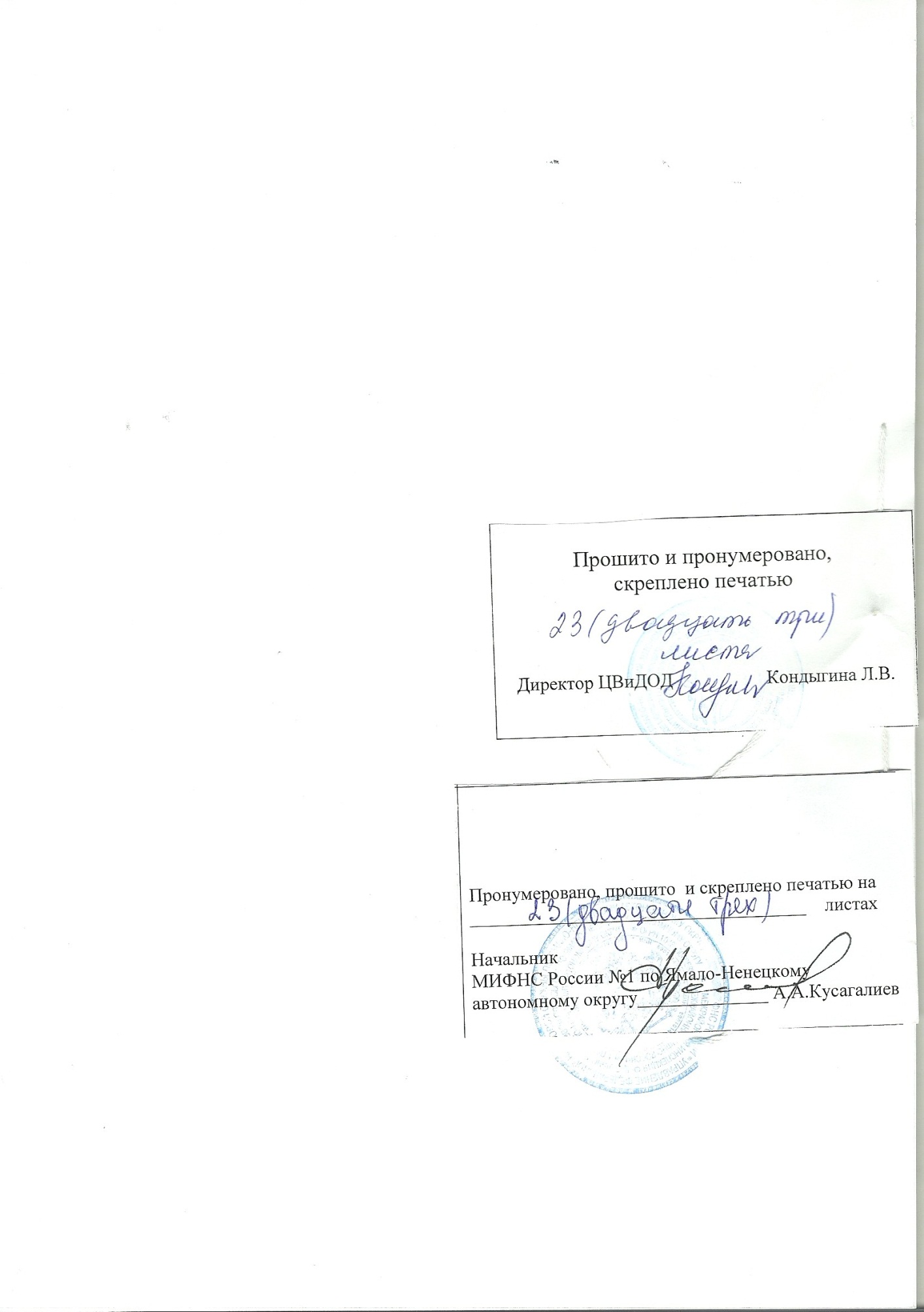 I.  Общие положения3II.  Цель и предмет деятельности Учреждения4III.  Управление деятельностью Учреждения9IV.  Права и обязанности участников образовательных отношений16V.  Имущество и финансовое обеспечение Учреждения20VI.  Реорганизация, изменение типа и ликвидация Учреждения22VII.  Заключительные положения23